This application should be returned to Mrs J Milward, Headteacher’s PA, at the school address or preferably by email to janemilward@lgs.slough.sch.uk.  It should be accompanied by a letter of application as requested in the Application Information pack.Where did you see the advertisement for this post?  (Please be specific)__________________________________________________________Langley Grammar School is committed to the promotion and development of equal opportunities in all aspects of our work, and we will promote equal opportunities for all our employees.  It is our policy to ensure that job applicants are treated justly, and that they are recruited, trained and promoted on the basis of job requirements, skills and abilities.  We will ensure that people are not disadvantaged by conditions or requirements which cannot be shown to be justified as being necessary for the effective performance of the job.  To help us monitor our equal opportunities policy, please complete and return this form.  It will be separated from your application form upon receipt and does not form part of the selection process.  Langley Grammar SchoolReddington DriveLangley Berkshire SL3 7QS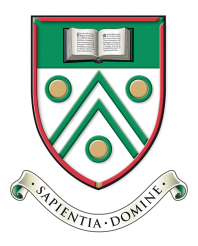 Application for the post of Teacher of PhysicsApplication for the post of Teacher of PhysicsPersonal detailsPersonal detailsPersonal detailsPersonal detailsSurnameForename(s)TitlePrevious name(s) If applicableAddressHome telephoneAddressMobile telephoneEmailTeacher reference numberNI numberHave you the right to live and work in the UK ? (delete as appropriate)Have you the right to live and work in the UK ? (delete as appropriate)Have you the right to live and work in the UK ? (delete as appropriate)YES /NOCurrent postCurrent postCurrent postCurrent postCurrent postCurrent postSchool/college name and addressType (eg maintained, academy, independent)Number on rollAge range Position held and main responsibilities(including full or part time)DatesFrom / toSalary detailsPlease state your present scale point and associated gross salary (or last if currently not employed), and details of any additional allowances above the basic scale salary. Salary detailsPlease state your present scale point and associated gross salary (or last if currently not employed), and details of any additional allowances above the basic scale salary. Salary detailsPlease state your present scale point and associated gross salary (or last if currently not employed), and details of any additional allowances above the basic scale salary. Salary detailsPlease state your present scale point and associated gross salary (or last if currently not employed), and details of any additional allowances above the basic scale salary. Scale and point	Gross salaryAdditional allowances (description and amount)Reason for leaving current post(or last employment if not currently engaged)Previous teaching experienceIf any appointments were part-time please state the proportion to full-time in the ‘Position held’ column.  Previous teaching experienceIf any appointments were part-time please state the proportion to full-time in the ‘Position held’ column.  Previous teaching experienceIf any appointments were part-time please state the proportion to full-time in the ‘Position held’ column.  Previous teaching experienceIf any appointments were part-time please state the proportion to full-time in the ‘Position held’ column.  Previous teaching experienceIf any appointments were part-time please state the proportion to full-time in the ‘Position held’ column.  Previous teaching experienceIf any appointments were part-time please state the proportion to full-time in the ‘Position held’ column.  Previous teaching experienceIf any appointments were part-time please state the proportion to full-time in the ‘Position held’ column.  School/college name and addressType (eg maintained, academy, independent)Number on rollAge range Position held(including full or part time)Datesfrom / toDatesfrom / toPrevious non-teaching employmentPrevious non-teaching employmentPrevious non-teaching employmentPrevious non-teaching employmentEmployer name and addressPosition held and responsibilities(including full or part time)Datesfrom / toDatesfrom / toEducation and qualificationsPlease provide details of all qualifications gained from the age of 16 years upwards.  This includes qualifications gained at school, degree(s), other qualifications, teaching certificates (including main subjects), diplomas in education and any other advanced diplomas or certificates. Education and qualificationsPlease provide details of all qualifications gained from the age of 16 years upwards.  This includes qualifications gained at school, degree(s), other qualifications, teaching certificates (including main subjects), diplomas in education and any other advanced diplomas or certificates. Education and qualificationsPlease provide details of all qualifications gained from the age of 16 years upwards.  This includes qualifications gained at school, degree(s), other qualifications, teaching certificates (including main subjects), diplomas in education and any other advanced diplomas or certificates. InstitutionDates from/toQualification(s) gained including grade or class. Other informationPlease use this space to provide any other information we may need to be aware of at this stage?ReferencesPlease provide details of two referees who have professional experience of your work in the past 3 years and one should be your current Headteacher.  It is our normal practice to take up references before shortlisting for interview.ReferencesPlease provide details of two referees who have professional experience of your work in the past 3 years and one should be your current Headteacher.  It is our normal practice to take up references before shortlisting for interview.ReferencesPlease provide details of two referees who have professional experience of your work in the past 3 years and one should be your current Headteacher.  It is our normal practice to take up references before shortlisting for interview.ReferencesPlease provide details of two referees who have professional experience of your work in the past 3 years and one should be your current Headteacher.  It is our normal practice to take up references before shortlisting for interview.Referee 1Referee 1Referee 2Referee 2NameNameAddressAddressTelephoneTelephoneEmailEmailRelationship to applicantRelationship to applicantRehabilitation of Offenders Act 1974Rehabilitation of Offenders Act 1974Rehabilitation of Offenders Act 1974Rehabilitation of Offenders Act 1974Rehabilitation of Offenders Act 1974Because of the nature of the work for which you are applying, this post is exempt from the provisions of section 4 (ii) of the Rehabilitation of Offenders Act 1974 by virtue of the Rehabilitation of Offenders Act 1974 (Exceptions) Order 1975.  Applicants are therefore not to withhold information about convictions which for other purposes are ‘spent’ under the provisions of the Act, and in the event of employment any failure to disclose such convictions could result in dismissal or disciplinary action by the governors of the school.  Any information given will be completely confidential.The holder of this post is required to have satisfactory enhanced Disclosure and Barring Service clearance.Because of the nature of the work for which you are applying, this post is exempt from the provisions of section 4 (ii) of the Rehabilitation of Offenders Act 1974 by virtue of the Rehabilitation of Offenders Act 1974 (Exceptions) Order 1975.  Applicants are therefore not to withhold information about convictions which for other purposes are ‘spent’ under the provisions of the Act, and in the event of employment any failure to disclose such convictions could result in dismissal or disciplinary action by the governors of the school.  Any information given will be completely confidential.The holder of this post is required to have satisfactory enhanced Disclosure and Barring Service clearance.Because of the nature of the work for which you are applying, this post is exempt from the provisions of section 4 (ii) of the Rehabilitation of Offenders Act 1974 by virtue of the Rehabilitation of Offenders Act 1974 (Exceptions) Order 1975.  Applicants are therefore not to withhold information about convictions which for other purposes are ‘spent’ under the provisions of the Act, and in the event of employment any failure to disclose such convictions could result in dismissal or disciplinary action by the governors of the school.  Any information given will be completely confidential.The holder of this post is required to have satisfactory enhanced Disclosure and Barring Service clearance.Because of the nature of the work for which you are applying, this post is exempt from the provisions of section 4 (ii) of the Rehabilitation of Offenders Act 1974 by virtue of the Rehabilitation of Offenders Act 1974 (Exceptions) Order 1975.  Applicants are therefore not to withhold information about convictions which for other purposes are ‘spent’ under the provisions of the Act, and in the event of employment any failure to disclose such convictions could result in dismissal or disciplinary action by the governors of the school.  Any information given will be completely confidential.The holder of this post is required to have satisfactory enhanced Disclosure and Barring Service clearance.Because of the nature of the work for which you are applying, this post is exempt from the provisions of section 4 (ii) of the Rehabilitation of Offenders Act 1974 by virtue of the Rehabilitation of Offenders Act 1974 (Exceptions) Order 1975.  Applicants are therefore not to withhold information about convictions which for other purposes are ‘spent’ under the provisions of the Act, and in the event of employment any failure to disclose such convictions could result in dismissal or disciplinary action by the governors of the school.  Any information given will be completely confidential.The holder of this post is required to have satisfactory enhanced Disclosure and Barring Service clearance.Do you have any convictions, cautions, reprimands or final warnings that are not ‘protected’ as defined by the Rehabilitation of Offenders Act 1974 (Exceptions) Order 1975 (as amended in 2013)?YesNoIf so, please provide details on a separate sheet enclosed in a sealed envelope with this application and addressed to the HeadteacherIf so, please provide details on a separate sheet enclosed in a sealed envelope with this application and addressed to the HeadteacherIf so, please provide details on a separate sheet enclosed in a sealed envelope with this application and addressed to the HeadteacherIf so, please provide details on a separate sheet enclosed in a sealed envelope with this application and addressed to the HeadteacherIf so, please provide details on a separate sheet enclosed in a sealed envelope with this application and addressed to the HeadteacherApplicant’s declarationApplicant’s declarationApplicant’s declarationApplicant’s declarationI confirm that I am / am not related to any current member of staff or governor of Langley Grammar School;(if related state to whom)I am prepared to undergo a medical examination if requested;I can produce the original certification of my qualifications;the statements in this application are accurate.I confirm that I am / am not related to any current member of staff or governor of Langley Grammar School;(if related state to whom)I am prepared to undergo a medical examination if requested;I can produce the original certification of my qualifications;the statements in this application are accurate.I confirm that I am / am not related to any current member of staff or governor of Langley Grammar School;(if related state to whom)I am prepared to undergo a medical examination if requested;I can produce the original certification of my qualifications;the statements in this application are accurate.I confirm that I am / am not related to any current member of staff or governor of Langley Grammar School;(if related state to whom)I am prepared to undergo a medical examination if requested;I can produce the original certification of my qualifications;the statements in this application are accurate.SignatureDateLangley Grammar SchoolReddington DriveLangley  Berkshire SL3 7QSRecruitment Monitoring – confidentialRecruitment Monitoring – confidentialApplication for the post of:      How would you describe your ethnic origin?Choose ONE section from A to F, and tick the appropriate box.How would you describe your ethnic origin?Choose ONE section from A to F, and tick the appropriate box.A.	White	British	                                         	Irish	                                         	Other – please detail below:B.	Mixed	White and Black Caribbean	        	White and Black African	        	White and Asian	        	Other -  please detail below:C.	Asian or Asian British	Indian	        	Pakistani	        	Bangladeshi	        	Sikh	        	Other, please detail below:D.	Black or Black British	Caribbean	                                    	African	                                    	Other - please detail below:E.	Chinese or other ethnic group	Chinese	                                    	Other - please detail below:F.	I do not wish to provide this 	                       
	information                                                    Gender	Male	                Female             Date of birth:I do not wish to provide this information                            Do you have a disability? 	Yes	                No             If yes, please give brief details: